QS BRICS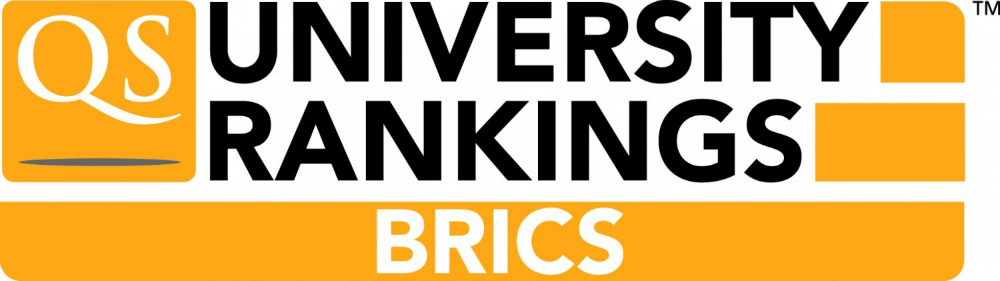 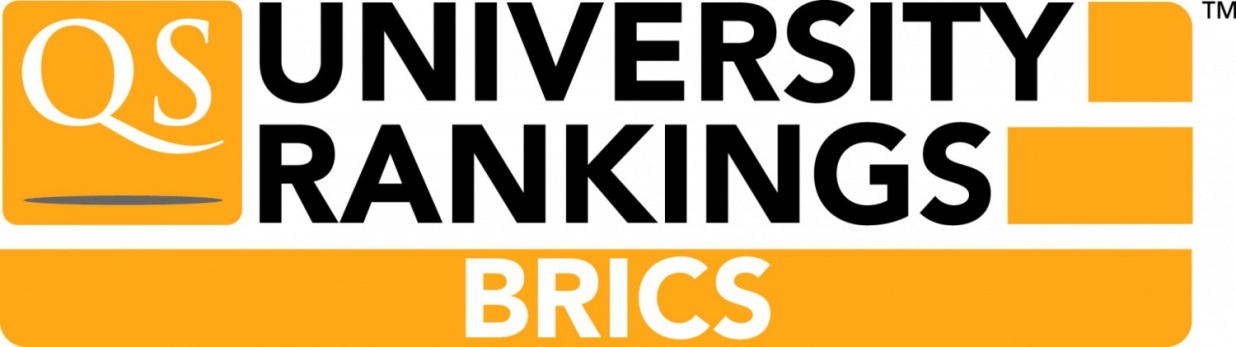 ССЫЛКА НА САЙТ https://www.topuniversities.com/university-rankings/brics-rankings/2019ИЗДАТЕЛЬ: Публикуется с 2013 г. компанией «Quacquarelli Symonds» ежегодно в октябре-ноябре.КОЛИЧЕСТВО РАНЖИРУЕМЫХ ВУЗОВ: 400 университетовМЕТОДИКА В рейтинге учитываются университеты, расположенные в странах БРИКС: Бразилия, Россия, Индия, Китай и ЮАР. Проект, развиваемый QS совместно с российским новостным агентством «Интерфакс», возник с целью подчеркнуть и проследить прогресс, достигаемый каждой страной БРИКС в области высшего образования, а также сравнить между собой университеты в странах, которые обладают схожей социально-экономической динамикой. Методика расчета позиций университетов в QS BRICS отличается от методики расчета общего рейтинга. Различие ряда индикаторов обусловлено особенностями задач, стоящих перед странами БРИКС, например, набор более высококвалифицированных ученых. Вместе с тем, в данном рейтинге, как и во всех рейтингах QS, уделяется внимание следующим областям: исследование, обучение, конкурентоспособность выпускников на рынке труда и международное сотрудничество. В рейтинге БРИКС применяется восемь индикаторов: 1. Академическая репутация (опрос) – 30%. Данный индикатор основан на анализе глобального опроса ученых QS (который применяется для составления общего рейтинга QS), в рамках которого идентифицируются университеты, наиболее успешные в той или иной области. 2. Репутация среди работодателей (опрос) – 20%. Данный индикатор основан на анализе глобального опроса работодателей QS (который применяется для составления общего рейтинга QS), в рамках которого определяется мнение экспертов об университетах, имеющих лучших выпускников. 3. Соотношение научно-педагогического состава и студентов – 20%. Данный индикатор определяется отношением численности студентов к численности НПР (из расчета полной ставки). Цель – отражение уровня того, какое внимание в университете уделяется преподаванию и поддержке студентов. 4. Доля сотрудников со степенью PhD – 10%. Данный индикатор основан на доле сотрудников со степенью PhD в общем количестве НПР. Цель – определить успешность университета в способности нанимать высококвалифицированных сотрудников, что является одним из основных приоритетов университетов стран БРИКС. 5. Количество публикаций на одного сотрудника (база данных Scopus) – 10%. Количество публикаций на одного сотрудника отражает продуктивность проводимых в университете исследований. 6. Количество цитирований на одну статью (база данных Scopus) – 5%. Цель данного индикатора – оценка влияния проводимых в университете исследований. 7. Доля иностранных сотрудников – 2,5%. Данный индикатор основан на доле иностранных НПР в общем количестве НПР. Цель – определить успешность университета в способности привлекать сотрудников из-за рубежа.8. Доля иностранных студентов – 2,5%. Данный индикатор также показывает, насколько университет привлекателен на международной арене.ДИНАМИКА ПОЗИЦИЙ КФУ201320142015201620172018Общий ранг796972745960Место по России131212121214